14mm NU40A14R-1 Waterproof Distance Measuring Receipt Ultrasonic Sensor Probe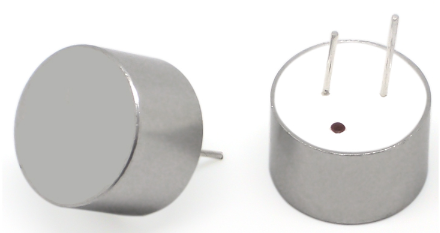 Product DescriptionUltrasonic transducers are sensors that convert ultrasonic signals into other energy signals (usually electrical). This product vibrates a mechanical wave with a frequency of 40KHz. The vibration frequency of this product is 40KHz mechanical wave. It has the characteristics of high frequency, short wavelength, small bypass phenomenon, especially good directionality, and the ability to become ray and directional propagation and other characteristics.ApplicationsUltrasonic distance measurement, back-up radar, etc.Security and alarm systemsRobot design and researchUltrasonic level measurementProduct ParameterProduct Category: WaterproofProduct Category: Reception (transceiver split)Center Frequency：40.0KHz±2%Bandwidth: 1KHzTransmit sensitivity (reference value): 110dBMin.(40KHz10Vp-p/30cm0dB=10V/Pa)Receiving sensitivity (reference value): -82dBMin.(40KHz10Vp-p/30cm0dB=10V/Pa)Static capacitance: 1900pF±20%Maximum input voltage (pulse): 120Vp-pTest distance (reference value): 5mDirection angle (reference value): 75°±15°(-6dB)Resolution (reference value): 10mmWeight: 1gCase material: aluminum shellColor: Aluminum natural colorOperating temperature: -20°C~+80°CStorage temperature: -40°C~+85°CDimensional drawings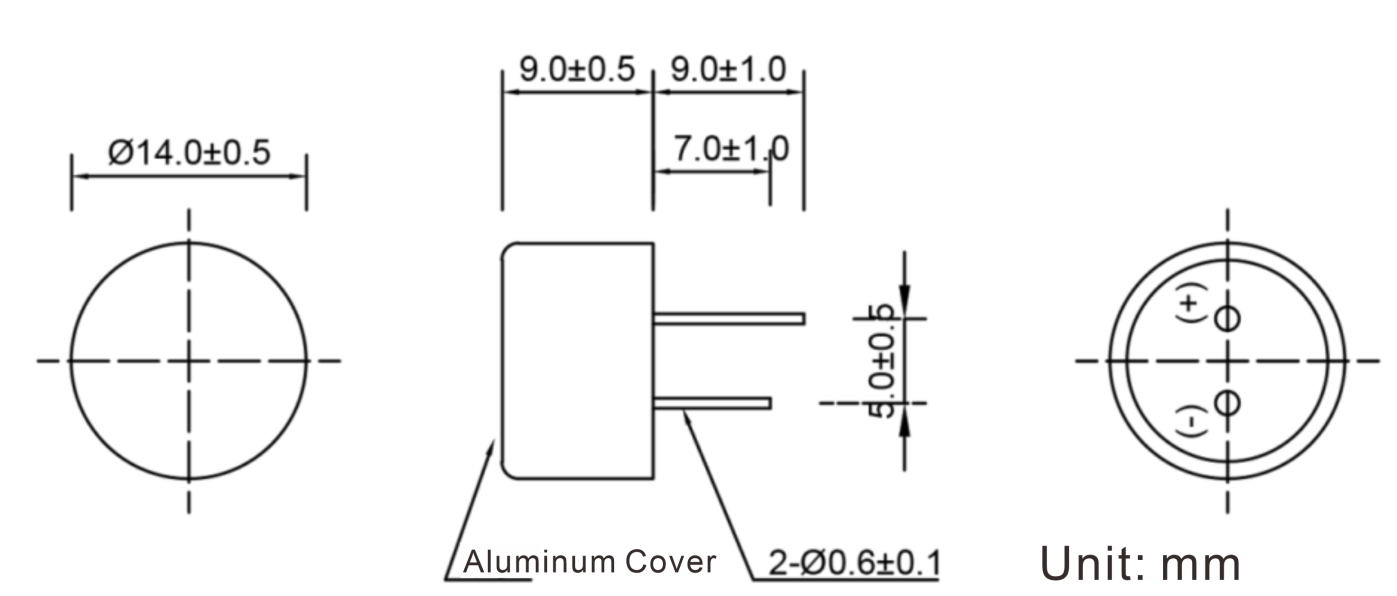 Line Graph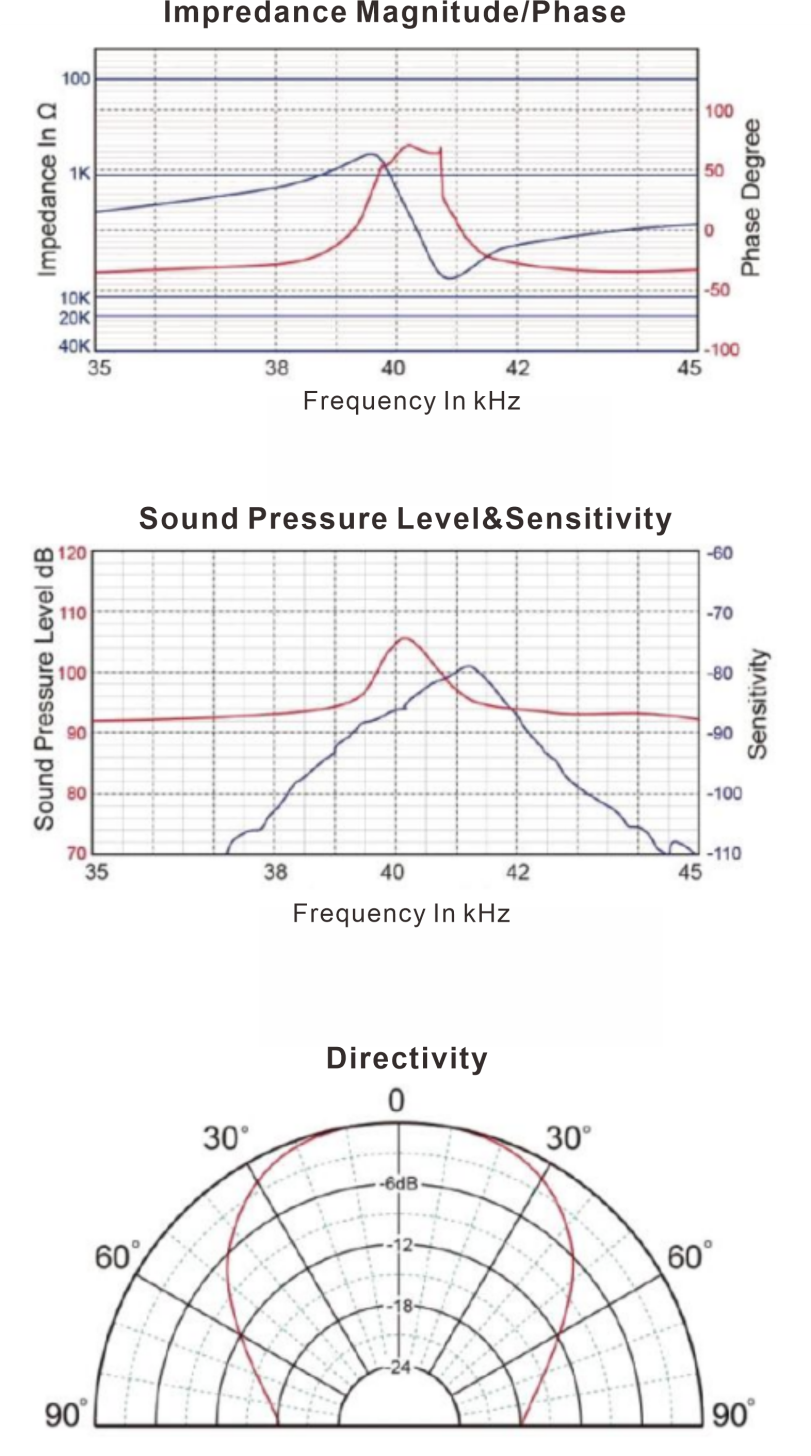 